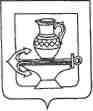 Администрация сельского поселения Кузьмино-Отвержский сельсоветЛипецкого муниципального районаЛипецкой областиРоссийской ФедерацииПОСТАНОВЛЕНИЕ22 января 2021 г								                        № 6О закрытии муниципальных общественных кладбищ на территории сельского поселения Кузьмино-Отвержский сельсовет для свободного захоронения На основании Федерального закона от 06.10.2003 г. № 131-ФЗ «Об общих принципах организации местного самоуправления в Российской Федерации», руководствуясь Законом Липецкой области  от 2 октября 2014 года № 322 -ОЗ « О некоторых вопросах местного самоуправления в Российской Федерации», постановлением Главного государственного санитарного  врача Российской Федерации от 28 июня 2011 года № 84 « Об утверждении СанПиН 2.1.2882-11 « Гигиенические требования к размещению, устройству и содержанию кладбищ, зданий и сооружений похоронного назначения»  , Решением Совета депутатов сельского поселения Кузьмино-Отвержский сельсовет от 21.12.2020 года №24 О Положении « О содержании общественных кладбищ на территории сельского поселения Кузьмино-Отвержский сельсовет Липецкого муниципального района», Уставом сельского поселения, администрация сельского поселения Кузьмино-Отвержский сельсовет Липецкого муниципального района Липецкой области Российской Федерации ПОСТАНОВЛЯЕТ:1. Закрыть муниципальные общественные кладбища в с. Кузьминские Отвержки, с. Тюшевка, д. Студеные Выселки для новых захоронений.2.Разрешить производить захоронения на указанных в п.1 настоящего постановления кладбищах во исполнение волеизъявления умершего при наличии свободного участка земли или могилы ранее умершего родственника или ранее умершего супруга, а также документов, подтверждающих близкое родство, только в пределах родственных или семейных (родовых) захоронений.3.Разрешить новые захоронения на кладбище с. Кузьминские Отвержки на свободных участках (новое кладбище).4.Настоящее постановление вступает в законную силу со дня его официального обнародования.5.Контроль за исполнением настоящего постановления возложить на заместителя главы администрации сельского поселения Кузьмино-Отвержский сельсовет Липецкого муниципального района Липецкой области Российской Федерации Пешкина А.Н.Глава сельского поселения Кузьмино-Отвержский сельсовет                                                  Н.А. Зимарина